﻿AppetizersSTEAMED SHRIMPA generous portion of shrimp steamed in beer and Old Bay served with cocktail sauce 8.99PORTABELLA FRIESA jumbo portion of fried Portabella served with spicy ranch8.99CHEESE FRIESA heaping pile of our hand cut fries topped with fresh cheddar cheese and chopped bacon 6.99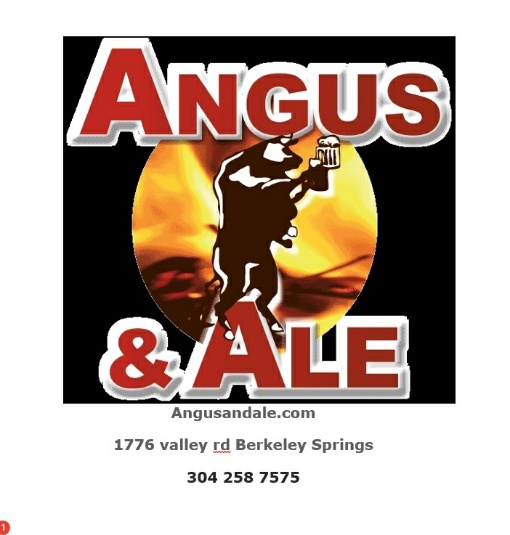 CRAB AND SPINACH DIPOur creamy crab and spinach dip served with fresh fried flour tortilla 11.99BBQ SKINSCrispy potato skins topped with cheddar cheese, bacon and our bourbon BBQ 7.99WINGSJumbo wings (8 or 12) tossed in your choice of sauce with ranch or bleu cheese and celery | HOT - MILD - MED - BBQBoneless-7.99 11.99 Traditional 9.99-13.99Soups and SaladsSOUP OF THE DAY OR CHILI   Cup 3.50  Bowl 4.99Soup and Salad Bar available FRI-SUN 11-3  7.99 1 -Trip 10.99 AUCECOBB  SALADA Turkey Cobb salad with chopped bacon, hard-boiled egg and topped with Angus fried bacon 11.99BLACKENED CHICKEN SALADA fiery salad only for those who dare, served with fresh jalapenos, fresh fried flour tortillas 11.99CHICKEN FRY SALADA one-of-a-kind salad with diced chicken tenders and fresh cut fries instead of croutons 10.99STEAK & FRY SALADLarge garden salad topped with our house steak and hand cut fries 13.99DRESSINGS Ranch, Six Pepper Ranch, Poppy Seed, Thousand Island, Balsamic Vinaigrette, Honey Mustard, French, Italian and Bleu Cheese or Caesar SaladEntrees Served with 2 SidesOUR APPLAUDED FALL OFF THE BONE RIBSSmothered in our homemade bourbon BBQ sauce!!Full Rack 24.991/2 Rack 15.99RIBS & SHRIMPOur same spectacular ribs paired with Old Bay shrimp   20.99RANCHER STEAKOur tender hand cut Rancher steak with a slightly spicy six pepper rub char grilled to perfection8oz.  14.99   12 oz.17.99WESTERN ANGUS- Rancher smothered with mushrooms and onions 16.99STEAK AND SEAOur hand cut 8 oz. Rancher steak served with a side of Old Bay shrimp 19.99ROAST BEEF AU JUSSlow Roasted and Thinly Sliced cooked with au jus Smothered with onions and Savory gravyWith mashed and 1 side 14.99HOME STYLE TURKEY DINNERRoasted Turkey over Homemade stuffing with Mashed Potatoes and Gravy and 1 side 14.99SMOTHERED CHICKENTender chicken breast smothered with chopped bacon, mushrooms, onions and cheddar cheese 15.99STEAMED SHRIMPAn abundant amount of shrimp steamed in beer and Old Bay served with cocktail sauce 17.99HOME MADE ALFREDO PASTA Our Italian sausage, Shrimp or chicken with pasta and House Made Alfredo Sauce and one side 14.99MAPLE BACON PORK RIBEYETender and Juicy Pork ribeye topped with Our bourbon maple bacon sauce 12.99SALMONSalmon fillet broiled with lemon or blackened (coated with spicy Cajun seasoning)16.99CRAB CAKESTwo of our 4 oz Homemade Crab Cakes baked to golden brown. Market PriceBurgers & SandAll Burgers and Sandwiches Are Topped with Lettuce, Tomato, Red Onion & Pickle A&A BURGEROur fresh ground beef burgers specially seasoned with provolone cheese  6.99Big “A” BURGEROur fresh 10 oz. ground beef burgers topped with Hard Boiled-Egg Fries, cole slaw, six pepper ranch all piled on 6.99 Big “A” Bacon for $1 moreSMOTHERED BURGERThis burger is loaded with sautéed shrooms and onions topped with cheese 8.99LAND AND SEA BURGER or CHICKENOne of our fresh ground beef burgers or chicken breast topped with crab and served with our Old Bay mayo 12.99MASON DIXON BURGERGinormous burger with fried bacon, bourbon BBQ and northern corn bread piled high on top 10.99BIG TEXAS BURGEROne of our fresh burgers piled high Angus Fried bacon, Chili and Cheddar Cheese 10.99ANGUS FRENCH DIP Roast beef piled high on kaiser with cheese and Side of Au jus for dipping 9.99BBQ TURKEY MELTOur roasted turkey sliced and served on a kaiser roll with bacon cheddar Bourbon BBQ and fried onions 8.99CHICKEN MELTTender chicken breast grilled and topped with bacon, ranch and cheddar 7.99SpecialsTues.  Wing night 4-8Thurs. Steak night 4-8FRI and SAT Prime Rib and Seafood SpecialsSides: Hand Cut Fries, Baked Potato, Mashed Potatoes, Vegetable, Cole Slaw, Sweet Potato Fries, Apple Sauce, cottage cheese, peachesPremium Sides Upgrade: Cheese Fries, Portabello Fries, Side Salad, Chili or Soup of the DaySeasonal Menu SpecialsLighter Fare¼ Rack of Ribs with Sweet Corn breadTaco Salad Served in a Fried tortilla Fried Pickle Chips with our Spicy Ranch Shrimp and Grits Tex Skins loaded potato skins with taco fixins’ cheddar cheese and smothered with chiliENTREES Served with 2 sidesSweet “A” BurgerTopped with Sweet Potato Fries and Apple ButterMiso Chicken and ShrimpBrandy descrBacon Mango Habanero PorkGrilled Pork Ribeye Topped with our Angus Fried Bacon and Mango Habanero sauce Blackened Catfish Over Cajun Grits